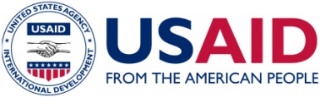 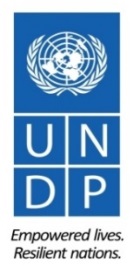 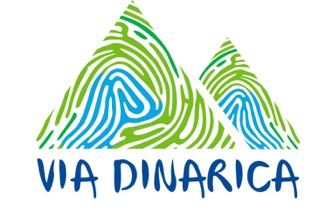 OBRAZAC PROJEKTNOG PRIJEDLOGA1. Sažetak projekta (najviše jedna stranica)2. Relevantnost projekta (najviše jedna stranica)Molimo navedite sljedeće informacije:Opis relevantnosti projekta u odnosu na Zelenu stazu Via Dinarice;Opis konkretnih problema, zahtjeva i potreba ciljnih grupa i lokaliteta, te načina na koji će projekat odgovoriti na iste;Sažeto obrazloženje ispunjenja minimalno 2 kriterija kako se i traži u odjeljku 2.2 Smjernica za aplikante.3. Opis planinarskog objekta4. Opis ciljnih grupa (najviše pola stranice)Molimo, detaljno opišite ciljne grupe i direktne korisnike (specifičnosti i struktura, npr. dobna/polna/obrazovna, etnička pripadnost/manjinske grupe, itd.).5. Ciljevi (najviše pola stranice)Molimo, opišite opšte i specifične ciljeve projekta.6. Opis očekivanih rezultata i dugoročnih efekata projekta (najviše pola stranice)Molimo, obrazložite očekivane rezultate aktivnosti.7. Naziv i trajanje projektnih aktivnostiPredviđeno trajanje aktivnosti je       mjeseca/mjeseci (potrebno je imati u vidu da je maksimalno trajanje implementacije projekata 6 mjeseci).Aktivnosti se unose u excel tabelu „Plan aktivnosti“ (Prilog III). Molimo da aktivnosti i njihove specifične aspekte ukratko opišete ovdje:8. Potencijalni rizici za provedbu projekta (najviše pola stranice)Molimo ukratko opišite bilo kakve potencijalne rizike vezane za pravovremenu i učinkovitu provedbu projektnih aktivnosti, kao i one koji su vezani za sveobuhvatnu dugoročnu održivost (izvan vremena trajanja projekta)9. Indikatori za praćenje (monitoring) projektaMolimo označite koji od dole navednih ključnih inidikatora su relevantni za praćenje (monitoring) projekta i, ukoliko je potrebno, navedite dodatne indikatore koji su u skladu sa ciljevima, očekivanim rezultatima i aktivnostima projekta:Napomena: U tabelu se dodaju novi redovi u skladu sa brojem DODATNIH indikatora koje treba prikazati.10. Održivost (najviše 1/2 stranice)Objasnite na koji način će se osigurati održivost nakon završetka projekta, uključujući aktivnosti i mjere koje će se poduzeti kako bi se postigla dugoročna održivost ostvarenih rezultata projekta, kao i konkretne odgovornosti projektnih aktera u tom pogledu. 11. Tehnička dokumentacija, dozvole i saglasnosti (ukoliko je relevantno)Ako je relevantno, molimo navedite da li postoji sva neophodna prateća tehnička dokumentacija potrebna za pravovremen početak radova, kao i da li su pribavljene sve neophodne dozvole i saglasnosti: Ukoliko postoji, molimo da označite koju vrstu neophodne dokumentacije posjedujete.12. Opis glavnog nosioca implementacije projekta (najviše pola stranice)Molimo navedite kratki opis prethodnog iskustva podnositelja projekta u pogledu vođenja i realizacije projekata.Također, navedite opis trenutnih organizacijskih kapaciteta za podršku kvalitetnoj i pravovremenoj implementaciji projekta. Ukoliko je relevantno, molimo detaljno opišite ulogu i drugih projektnih partnera.13. Upravljanje, praćenje i ocjenjivanje implementacije projekta (najviše pola stranice)Molimo navedite ko će izvoditi praćenje realizacije projekta, na koji način i kada.Detaljno opišite organizacijsku strukturu i tim koji će biti odgovoran za sveukupno upravljanje, praćenje (monitoring) i evaluaciju projekta.14. Plan za promociju projektaMolimo navedite na koji način ćete promovisati projektne aktivnosti i rezultate (plakati, posteri, informativni materijali, press- konferencije, ceremonija otvaranja i sl.)15. Narativni opis budžetaMolimo opišite sve troškove, a prema pojedinačnim linijama iz budžeta projekta (npr. opišite količinu i individualnu cijenu, te svrhu nabavke određenih stvari, kao što su putni troškovi ili nabavka građevinskog ili drugog materijala)16. PriloziSastavni dio ovog obrasca su sljedeći prilozi:Budžet projekta (u Excel formatu);plan aktivnosti (u Excel formatu);PISMO NAMJERE O MINIMALNOM IZNOSU SUFINANSIRANJA (u word formatu);Izjava o partnerstvu SA PARTNERIMA NA PROJEKTU (Ukoliko je relevantno U word formatu).U dodatku, aplikanti također moraju priložiti:Rješenje o registraciji pravnog lica;Službena potvrda  izdana od nadležnog organa o pravu na upravljanje nad planinarskim objektom s jasno naznačenom lokacijom objekta;U slučaju da je projekat osigurao dodatno sufinansiranje, potrebno je, uz prijavu, priložiti potpisanu izjavu u kojoj je opisan nivo finansijskog doprinosa;Izjava ovlaštene osobe o dodatnoj namjeni planinarskog doma, planinarske kuće ili skloništa, ako postoji.Sve priloge je neophodno dostaviti u za to predviđenim formatima dokumenata koji su sastavni dio Smjernica za podnositelje projektnih prijedloga.(mjesto, datum)				M.P.			                 Potpis odgovorne osobeNAZIV PROJEKTA:PODNOSITELJ PROJEKTNOG PRIJEDLOGA:PARTNER/I NA PROJEKTU (ako je relevantno)BUDŽET PROJEKTA (KM):Finansiranje iz sredstava projekta (KM)BUDŽET PROJEKTA (KM):Vlastito sufinansiranjeBUDŽET PROJEKTA (KM):Sufinansiranje iz ostalih izvora (viši nivoi vlasti, jedinica lokalne samouprave i sl.) (KM) - ako postojiBUDŽET PROJEKTA (KM):UKUPAN BUDŽET PROJEKTA (a+b+c)  U KMIME I PREZIME, POŠTANSKA ADRESA, E-MAIL ADRESA I BROJ TELEFONA ODGOVORNE OSOBE ISPRED PODNOSITELJA PROJEKTNOG PRIJEDLOGA:POTPIS I PEČAT:Kratki opis projekta (ukratko opišite šta će projekat postići i na koji način)Drugi partner(i) (ukoliko je relevantno) i njihova specifična uloga na projektu:Kratki opis planinarskog objekta:Trajanje projekta:(maksimalno trajanje projekta je 6 mjeseci)<… navesti  predviđeno trajanje projekta u mjesecima>Ciljevi projekta (opći i specifični):<… izlistati ciljeve projekta>Opći cilj:       Specifični ciljevi:      Ciljna grupa(e):<… navesti ciljne grupe >Očekivani rezultati:<… izlistati očekivane rezultate >Glavne aktivnosti:<… izlistati glavne aktivnosti>Naziv:Lokacija:Stanje:Vlasnik:Godina gradnje:Ukupna veličina (m2) planinarskog objekta:Smještajni kapacitet (broj kreveta)Ciljna grupa/korisniciOpisIndikativni brojOznačite relevantan indikatorObjektivno provjerljivi indikatori za praćenje uspješnosti rezultata projektaCiljane količineBroj kreveta u sklopu obnovljenog/unaprijeđenog planinarskog objektaBroj novo-dodanih kreveta u sklopu planinarskog objekta kao rezultat projektaBroj turista koji na godišnjoj osnovi imaju koristi od rezultata projektam2 planinarskog objekta unaprijeđenog kroz projekatDrugo (molimo opišite)           DA	NENIJE RELEVANTNO  Urbanistička saglasnost	Projektno-tehnička dokumentacija (izvedbeni projekat)	Potrebne saglasnosti (ovisno o vrsti građevinskih radova - potvrda o primjenjenosti protivpožarnih propisa, primijenjenost propisa zaštite na radu, saglasnost o priključenju na put, vodoprivrednu saglasnost, ekološku saglasnost, itd.)Molimo priložite neophodnu dokumentaciju koju posjedujete.